Matemática                                                     Segundo Año BásicoUnidad 3OA_19Objetivo de AprendizajeDeterminar la longitud de objetos, usando unidades de medidas no estandarizadas y unidades estandarizadas (cm y m) en el contexto de la resolución de problemas› Miden objetos de su entorno y rectas, usando medidas no estandarizadas como zapatos, pinceles u otros. › Miden diferentes objetos, usando unidades no estandarizadas, y las comparan. › Identifican la regla y el metro o huincha como instrumentos de medición de longitud con unidades estandarizadas. › Miden diferentes objetos, utilizando una regla o huincha (metro) y expresan sus mediciones en unidades estandarizadas. › Resuelven problemas, comparando mediciones, y expresan la solución, usando medidas estandarizadas.DESCRIPCIÓN DE LA ACTIVIDADES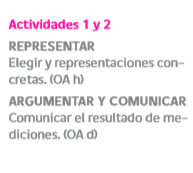 1 Eligen 3 objetos cercanos y los miden con unidades no estandarizas elegidas por los alumnos como: gomas de borrar, lápices, clips, sacapuntas u otros y comunican la medición nombrando la unidad elegida; por ejemplo, mi libro de cuento mide_______sacapuntas2 José pintó la barra más larga del dibujo y la midió con clips.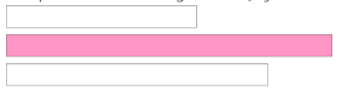 ¿Cuántos clips midió la barra?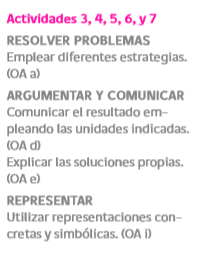 3 Sonia quiere medir su pincel, su estuche y su block con un pinche, un sacapunta, una goma u otros, que ella tiene:a  Mide su pincel, su estuche y su block y determina el más largo b Mide su pincel, su estuche y su block y determina el más corto4 Ronaldo necesita de ancho guardar su mochila en un casillero que mide 4 palos de helados y otro que mide 3 palos de helado de ancho, y son del mismo largo, pero no sabe cuál elegir, porque lamentablemente la mochila está en su casa. ¿Qué debe hacer para quedarse con un casillero que le sirva?5 Los alumnos construyen una regla de cartón que esté graduada en centímetros para medir objetos como: zapatos, un dedo de su vecino de banco, el plumón de pizarrón o la tiza; miden estos objetos y registran sus mediciones en cm.6 Los alumnos fabrican una huincha de medir de un metro y con ella miden el largo de la sala de clases, el largo de la mesa del profesor y el alto de la puerta de la sala, y registran sus mediciones en metros.7 Roberto dice que el portón de la entrada de su casa mide 2 m de alto  y 20 cm de ancho, Rita dice que su amigo está equivocado y que el portón mide 2 m de alto y 50 cm de ancho ¿Cómo pueden saber quién tiene la razón?